Тема: «Цветы»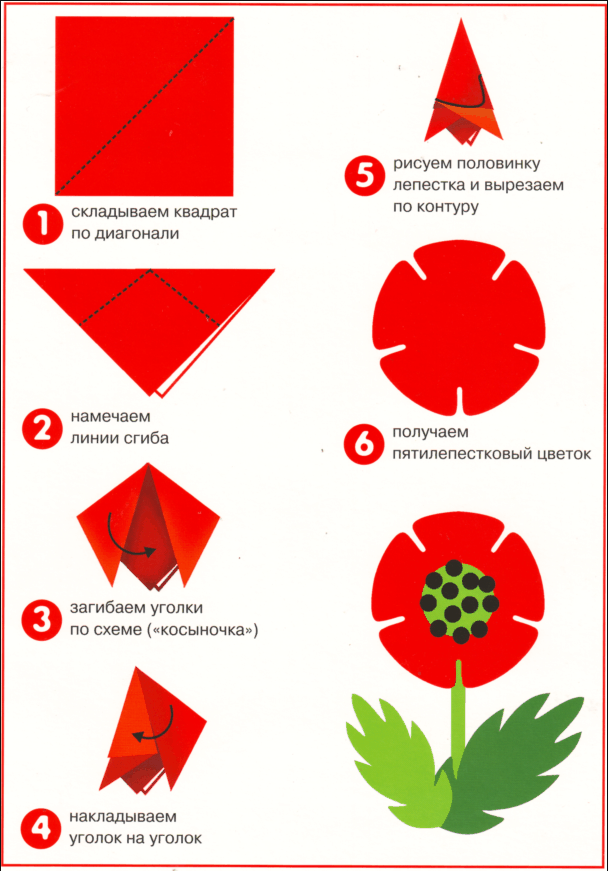 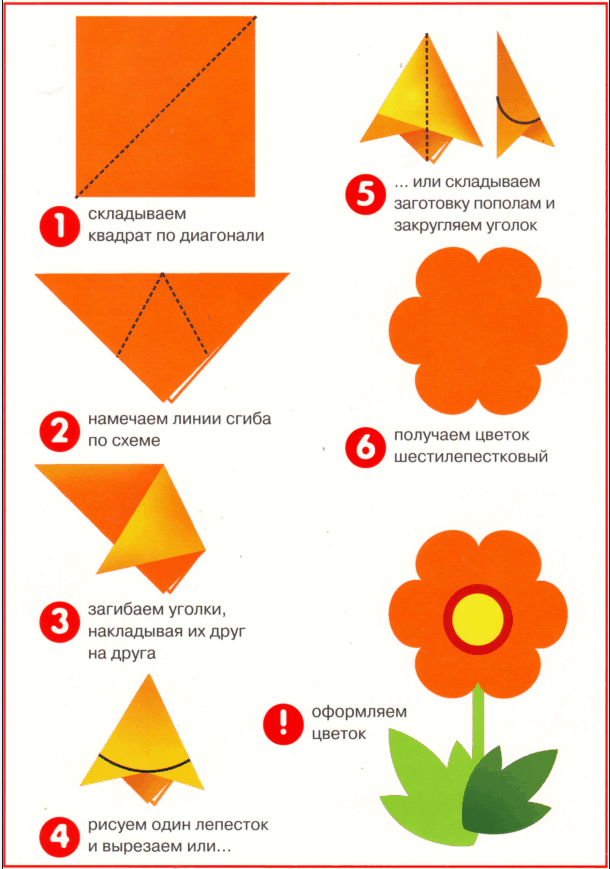 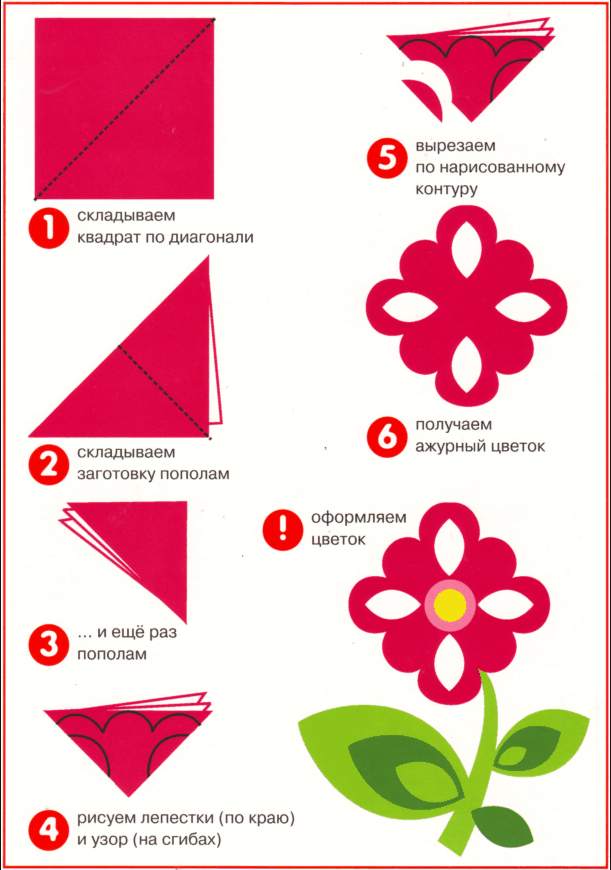 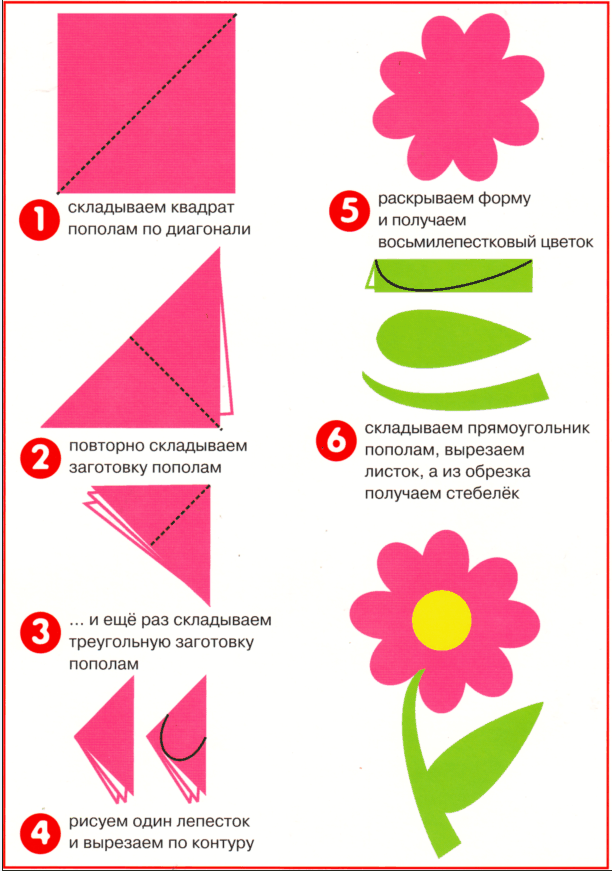 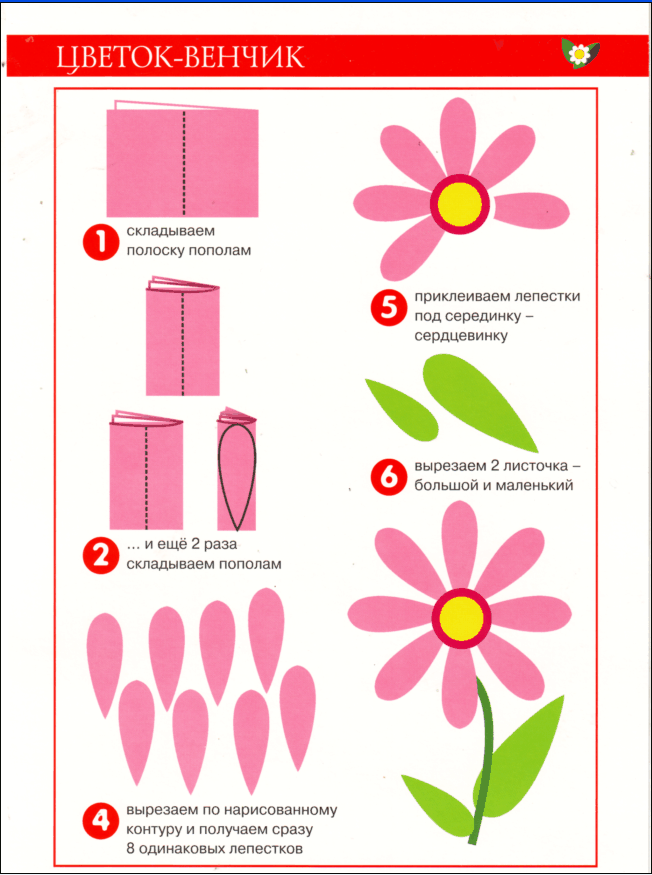 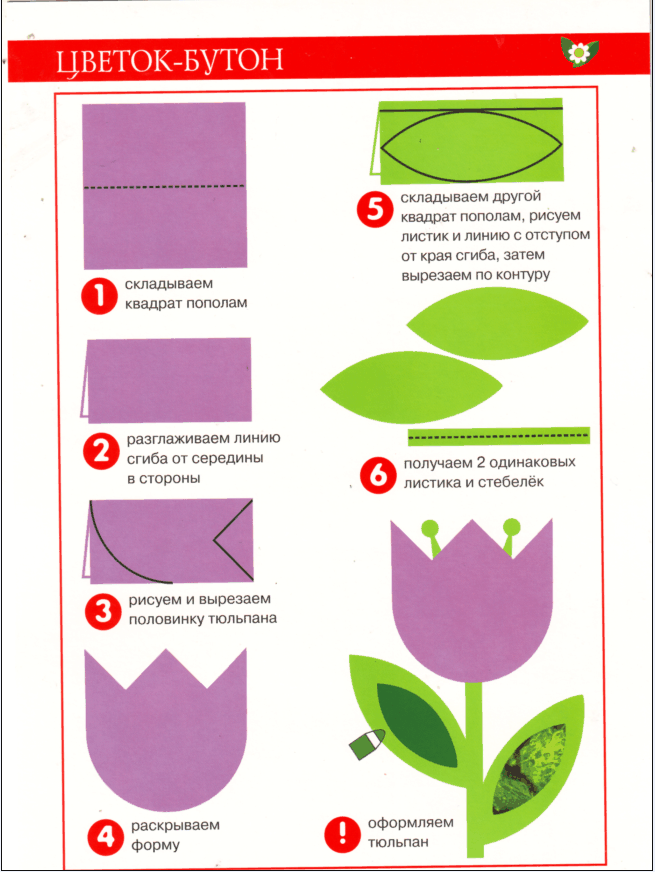 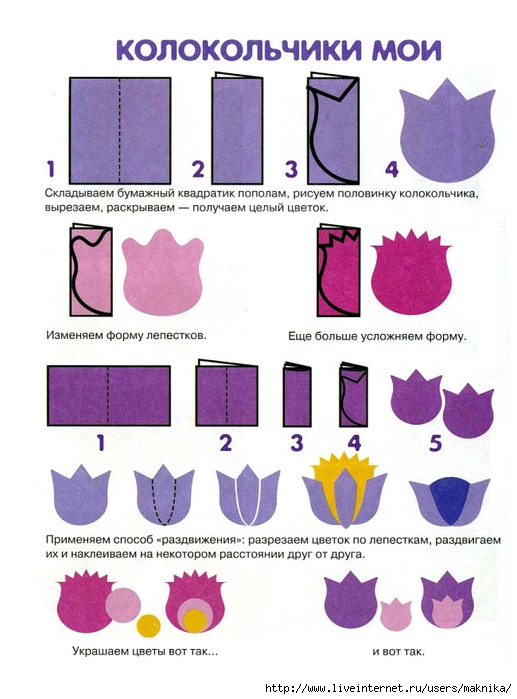 Тема: «Дикие животные»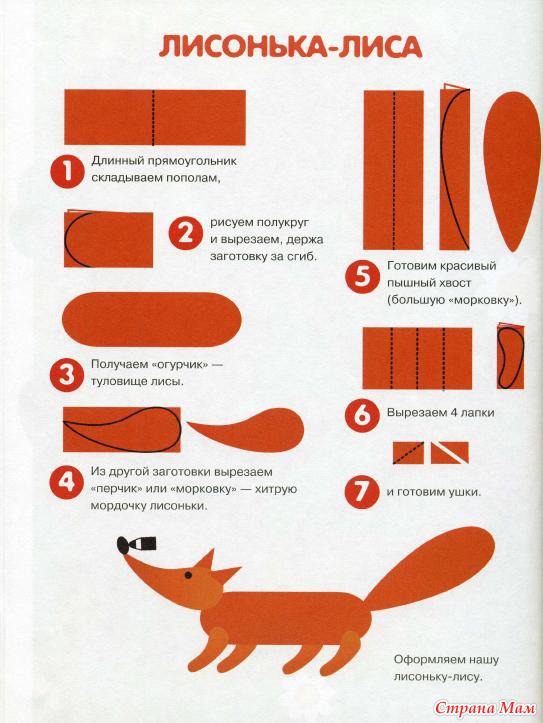 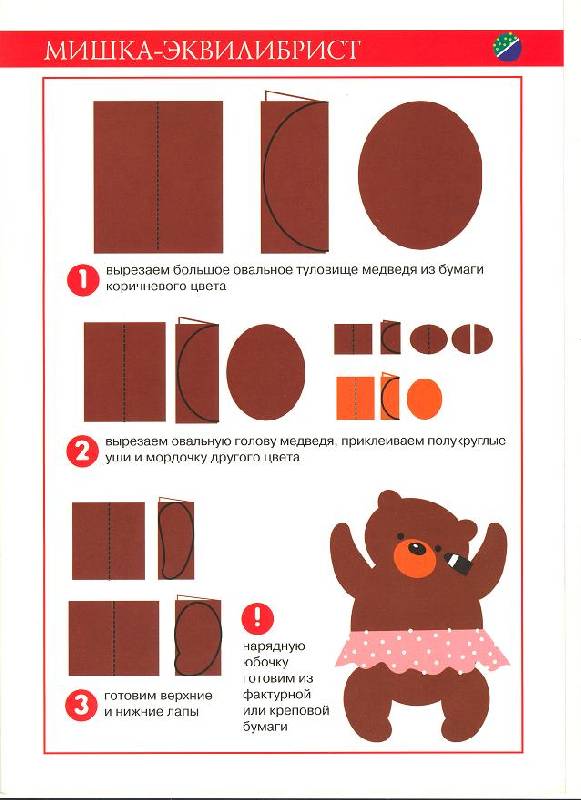 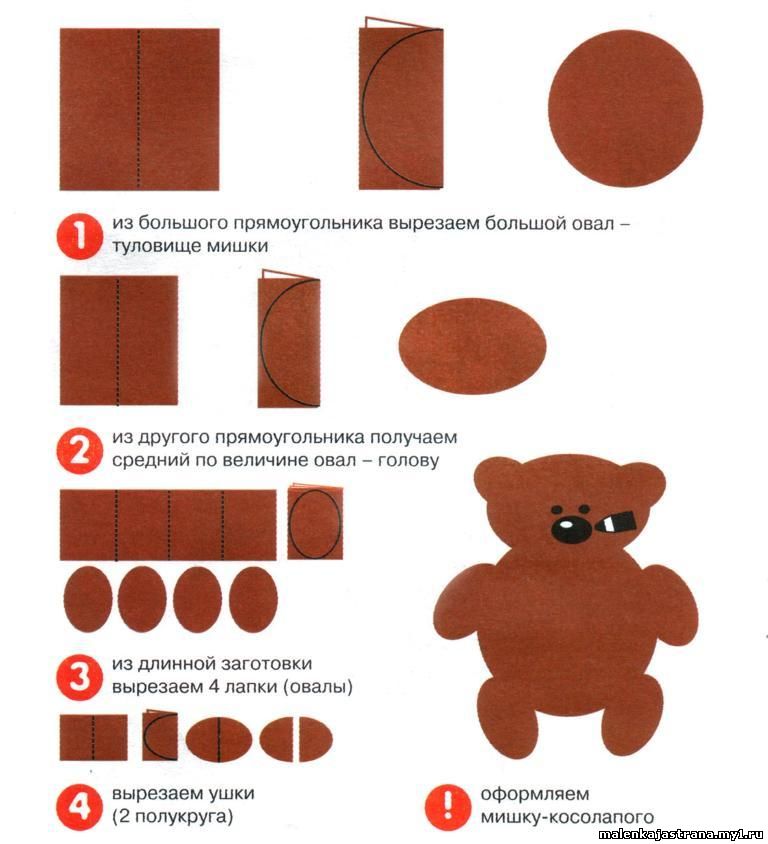 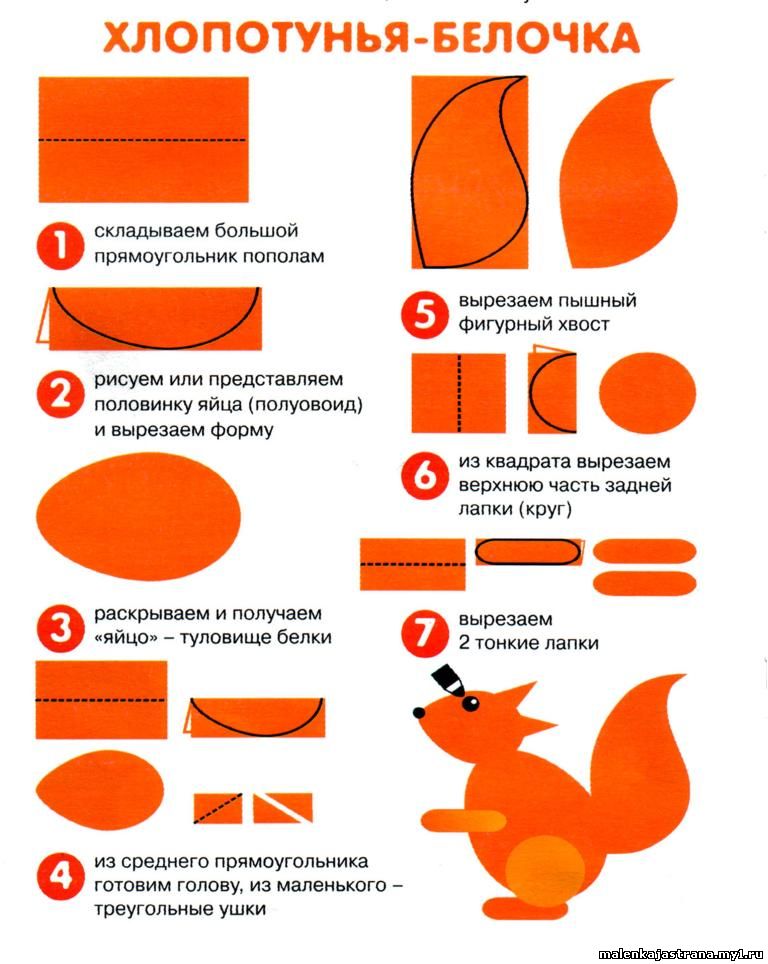 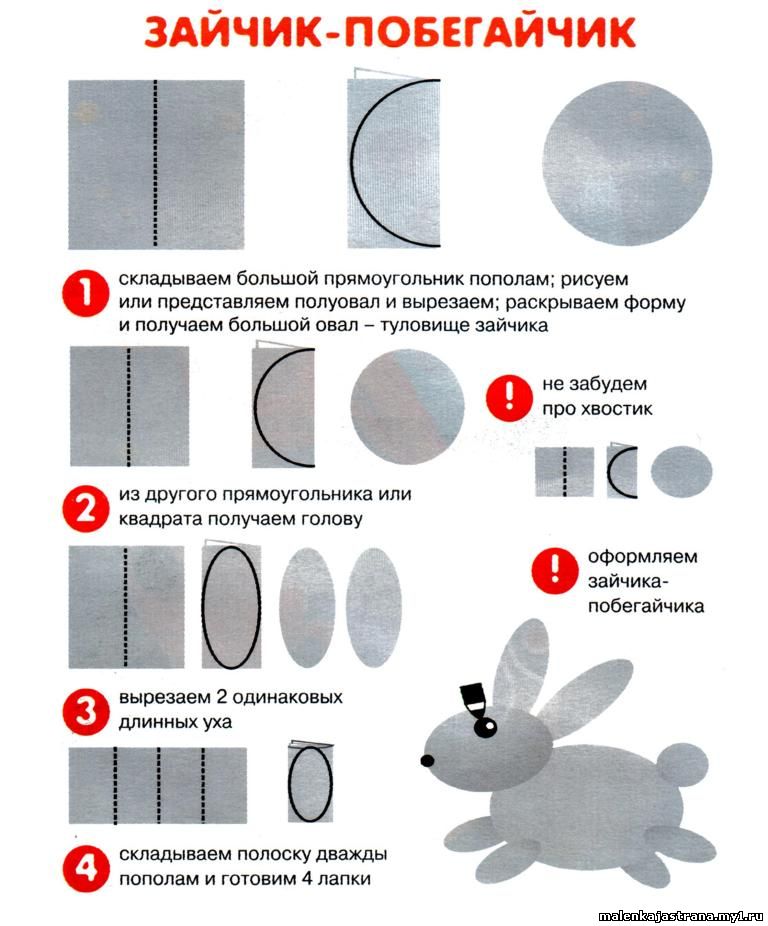 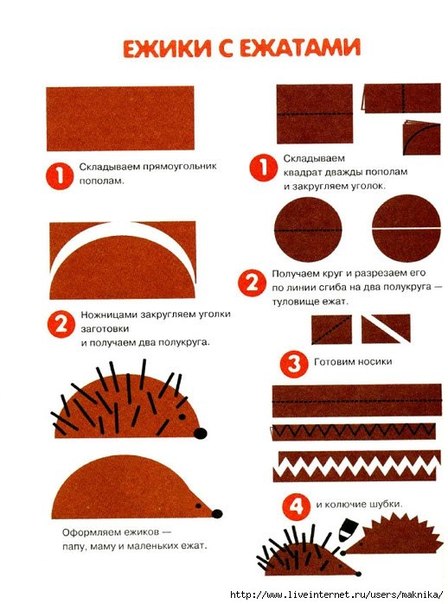                                        Тема: «Птицы»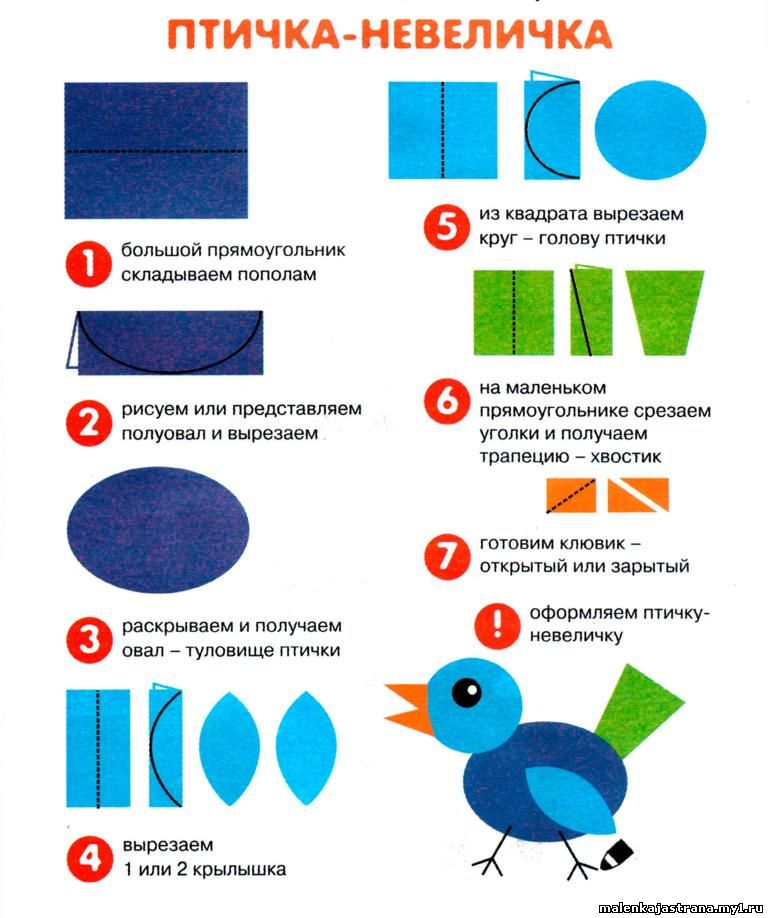 Тема: «Насекомые»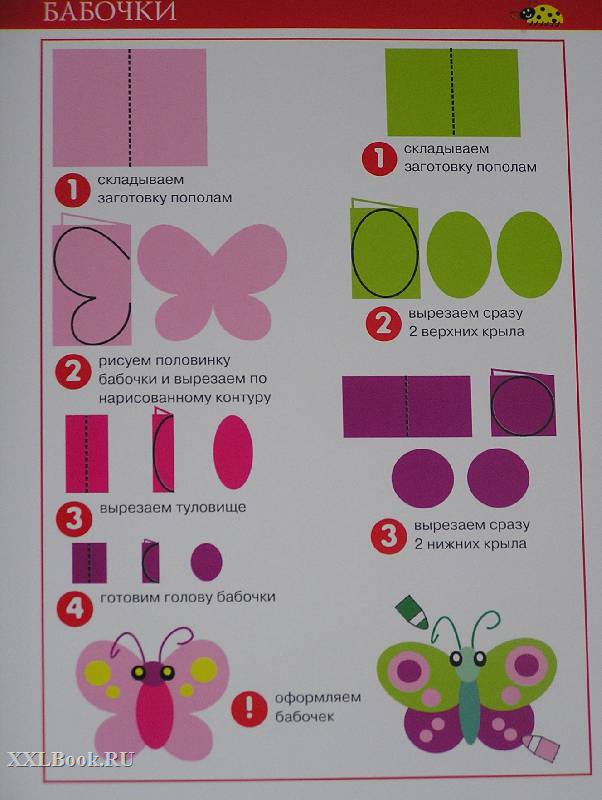 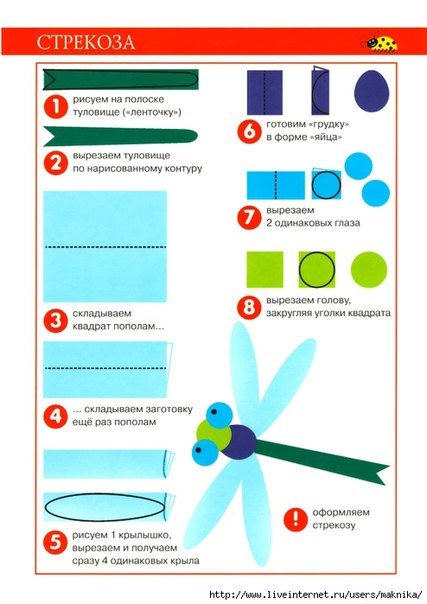 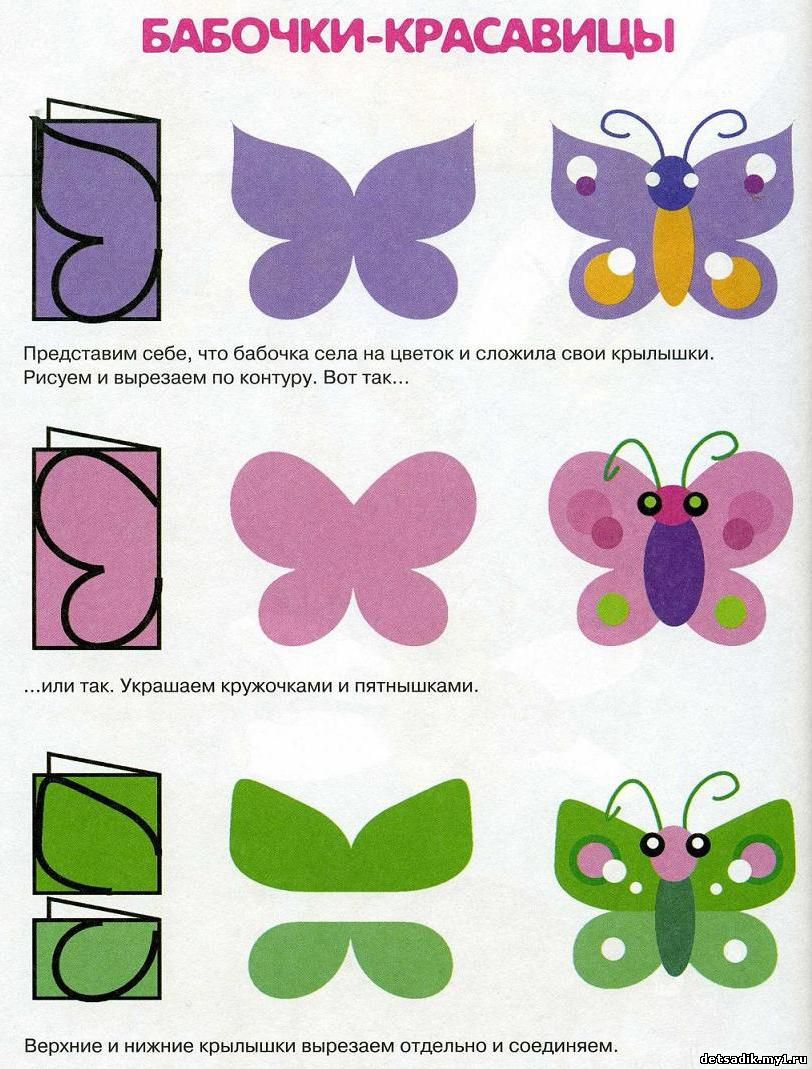 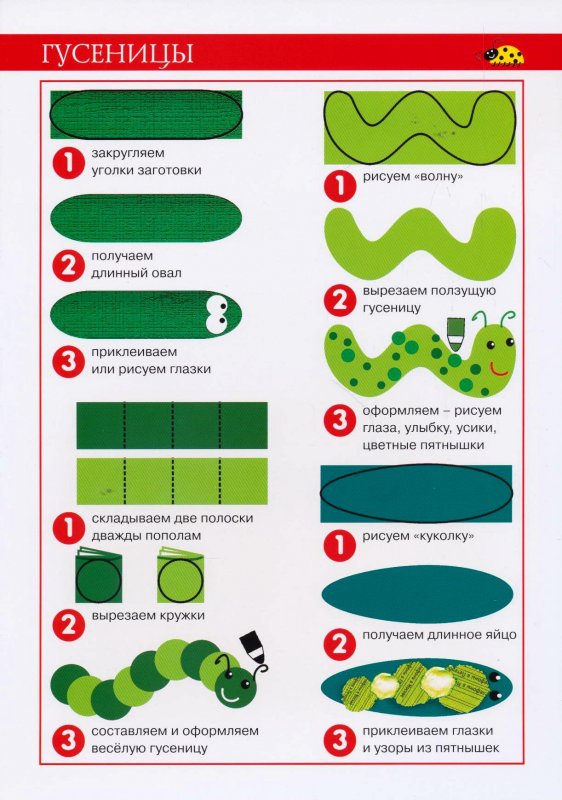 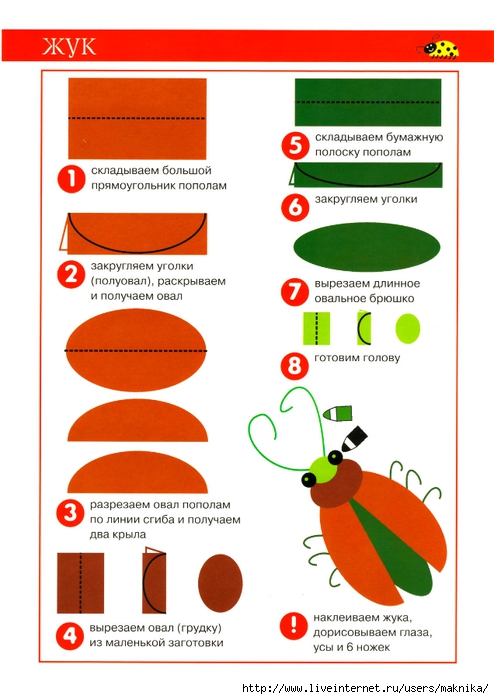 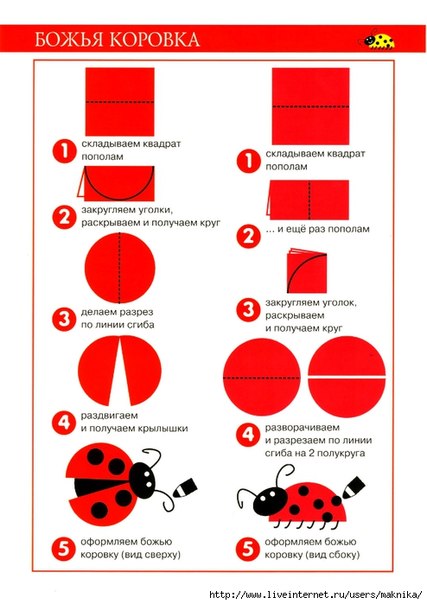 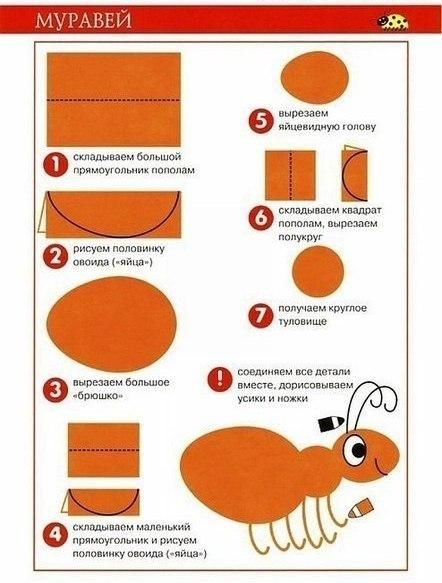 Тема: «Животные морей и океанов»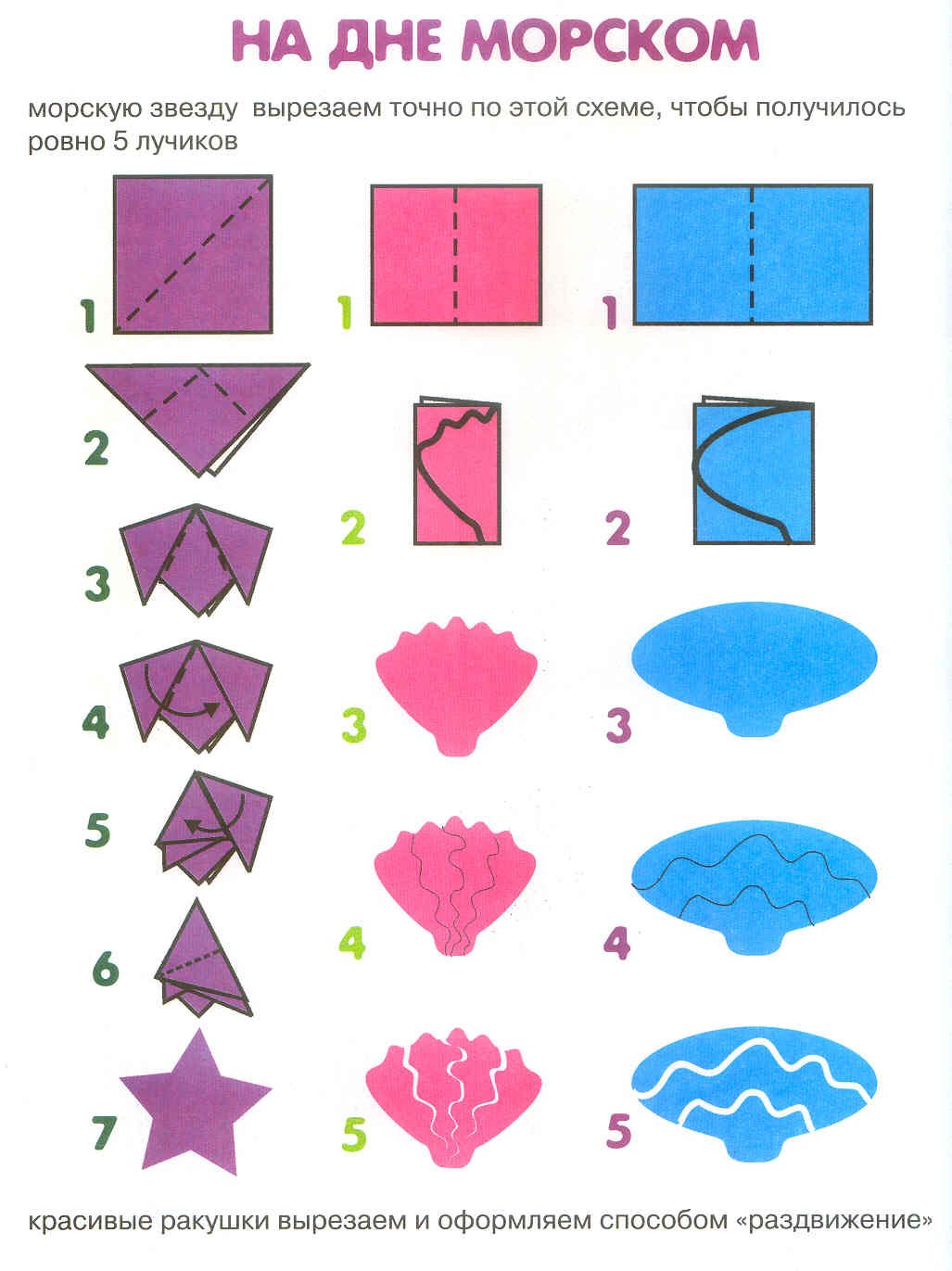 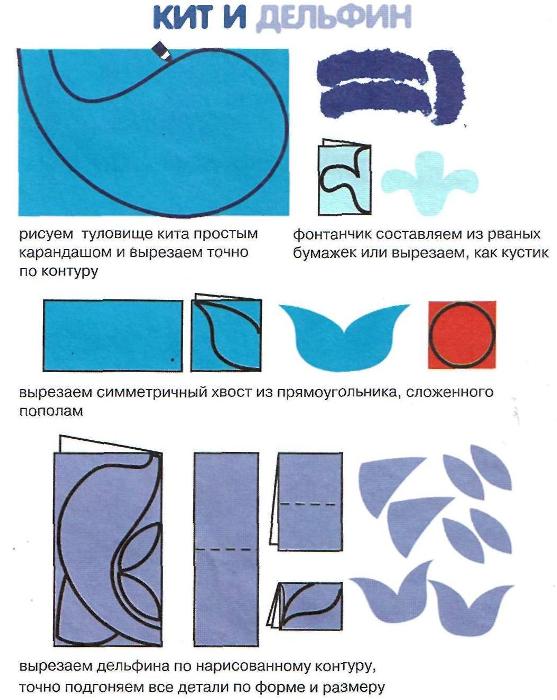 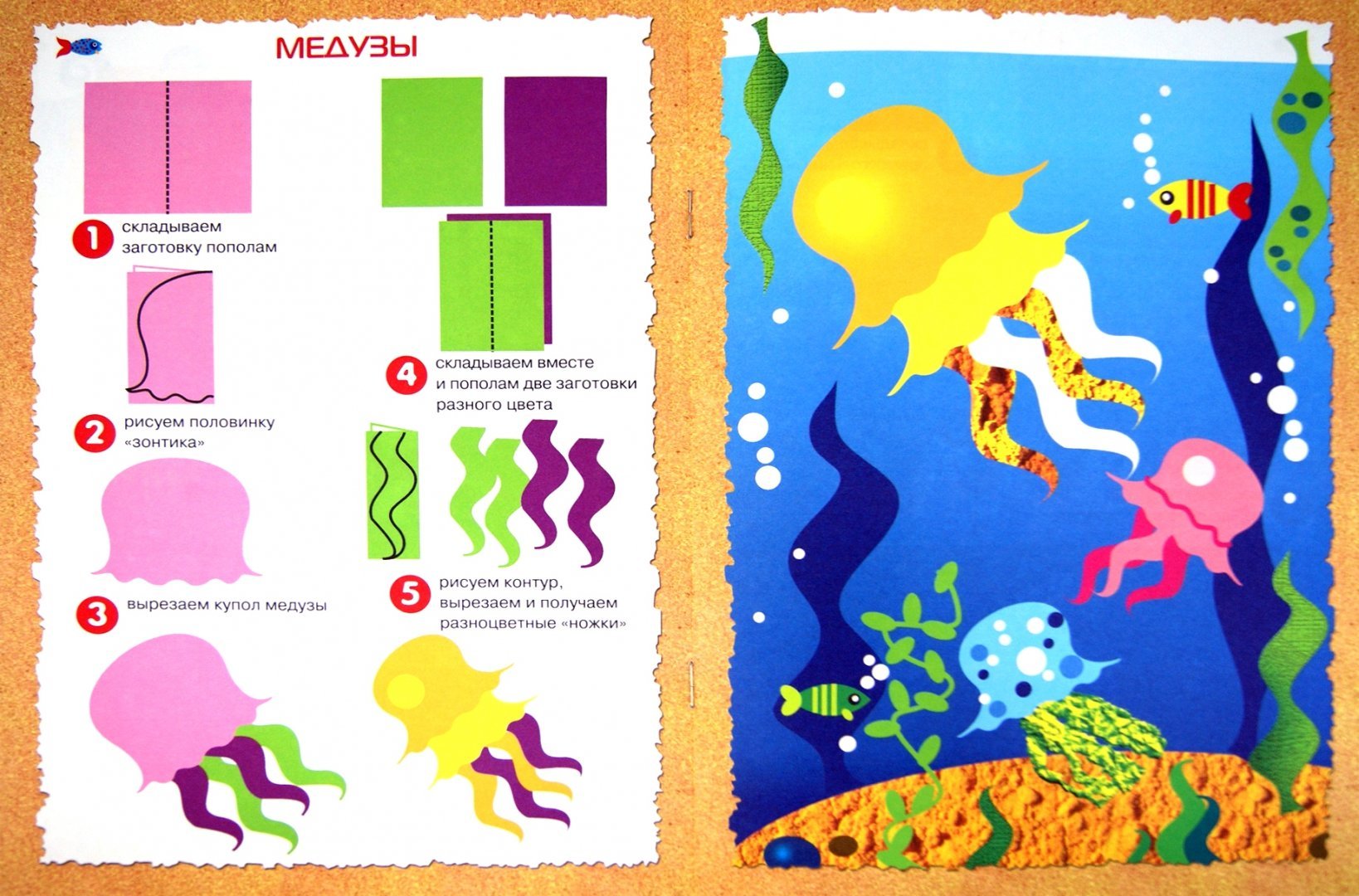 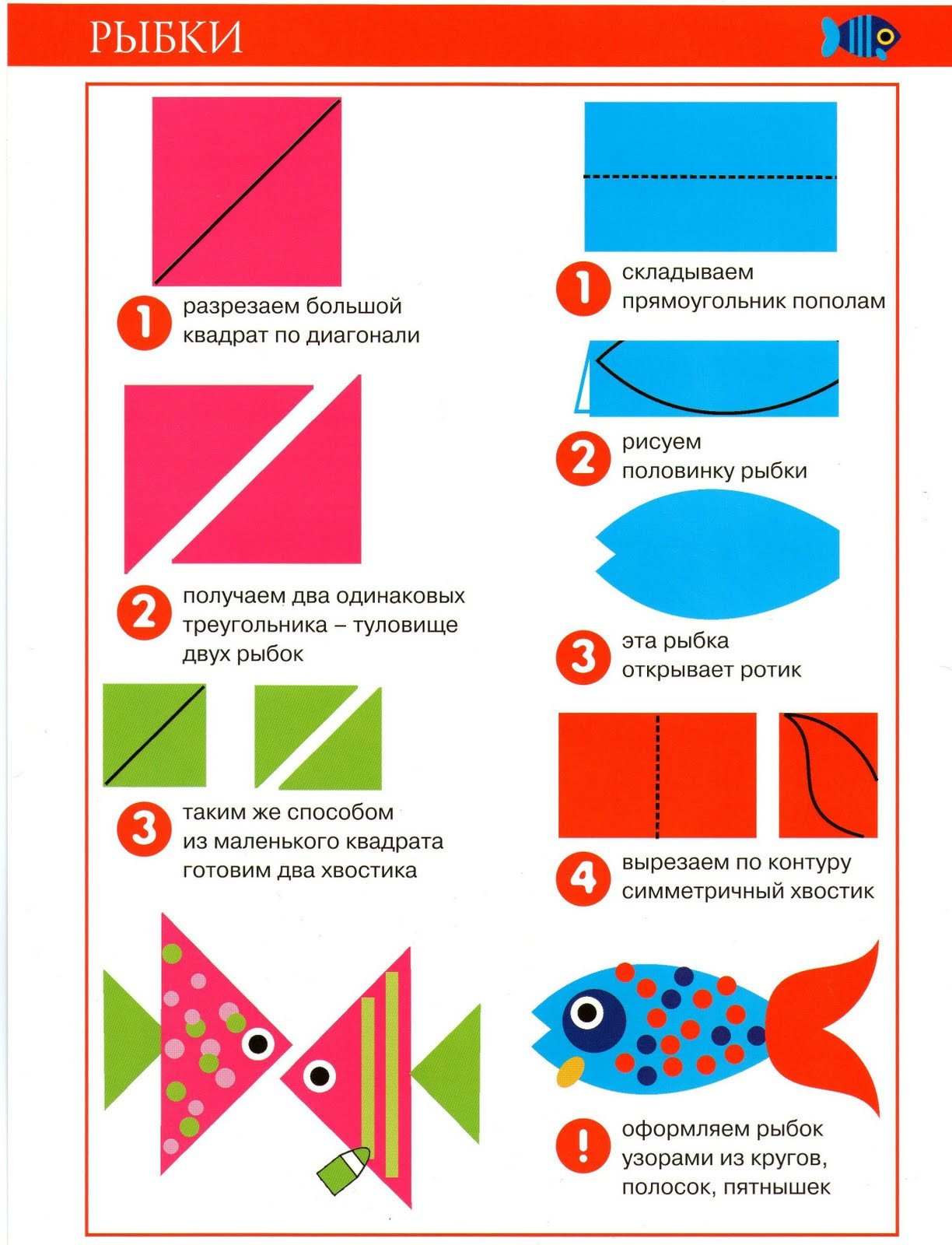                    Тема: «Животные жарких стран»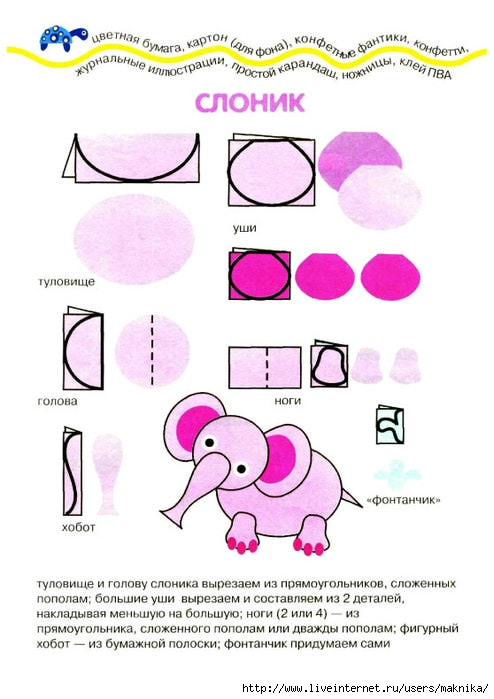                         Тема: «Животные Севера»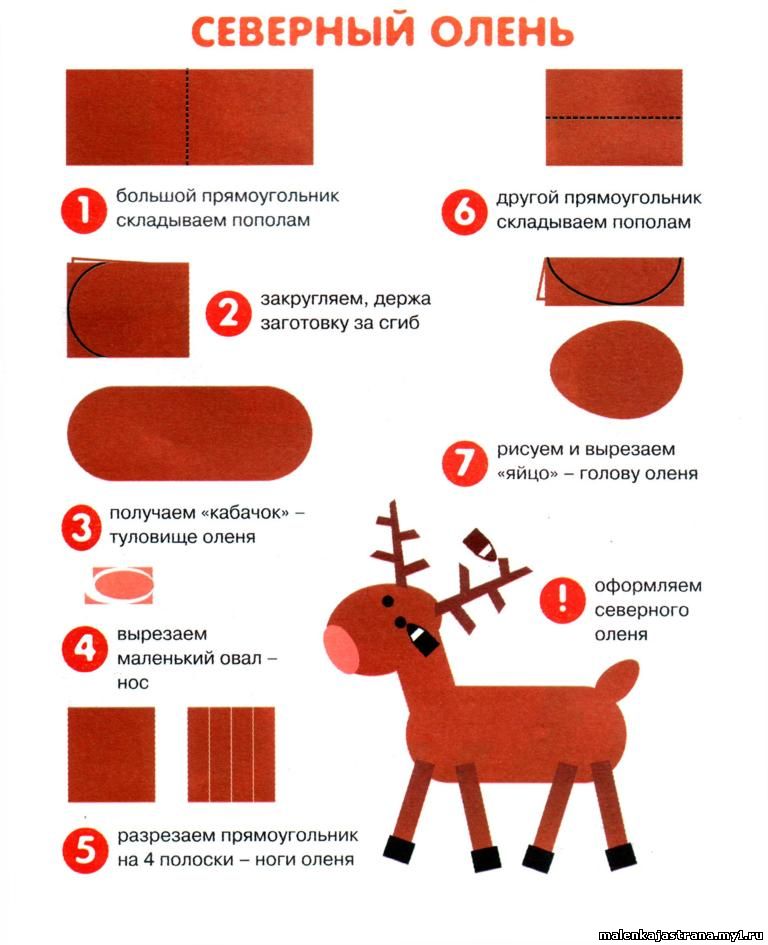                         Тема: « Деревья, листья»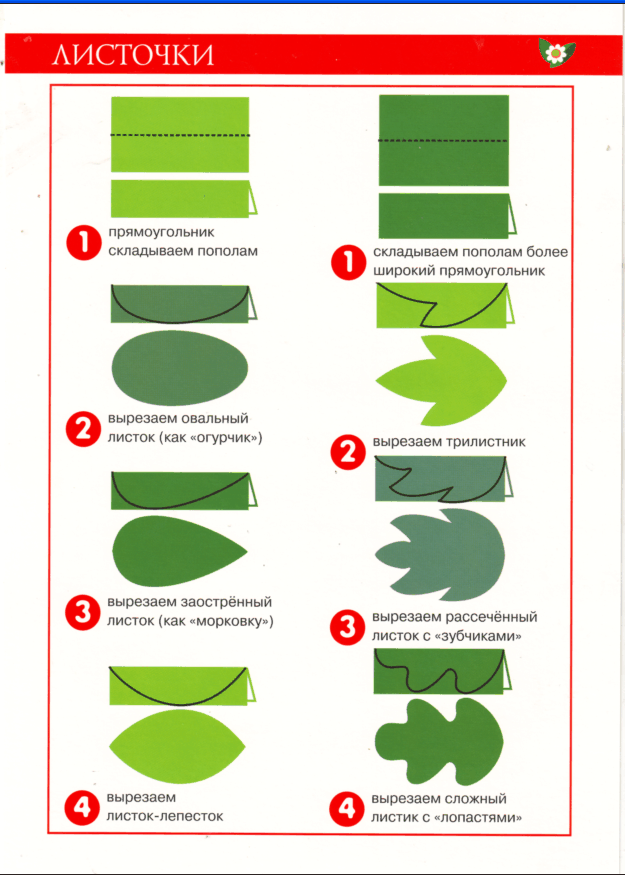 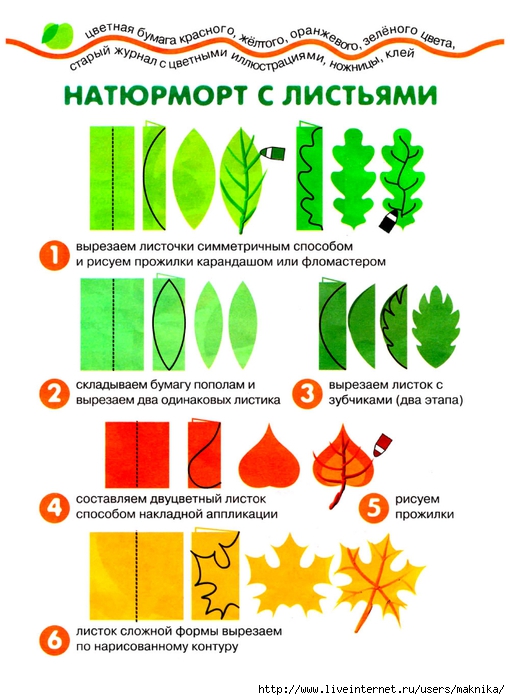 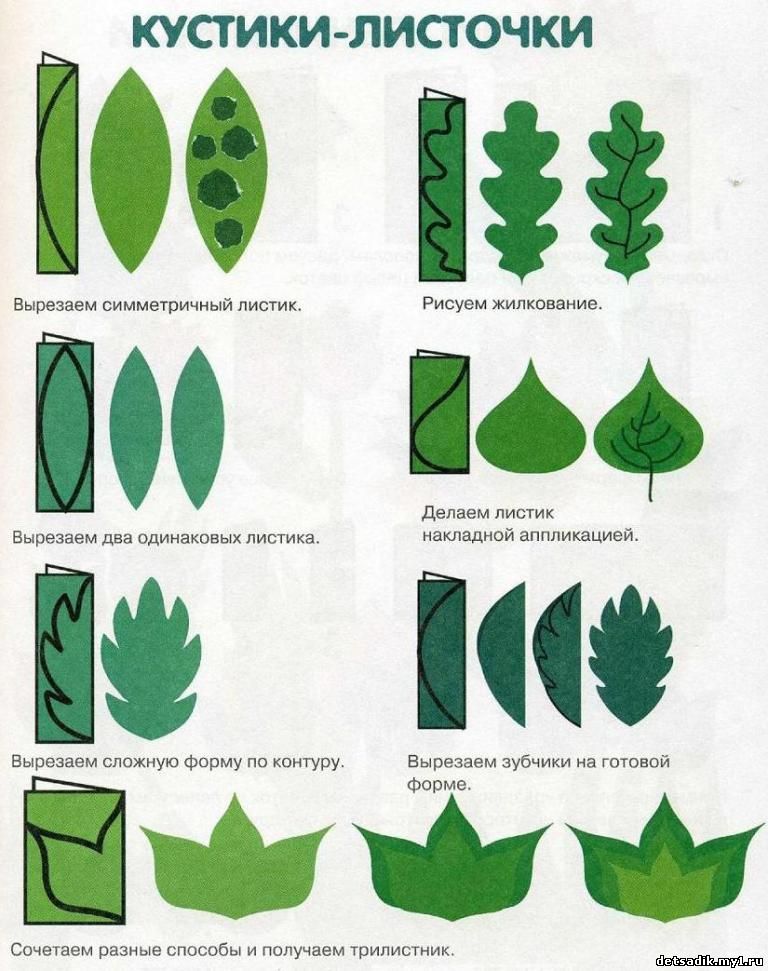 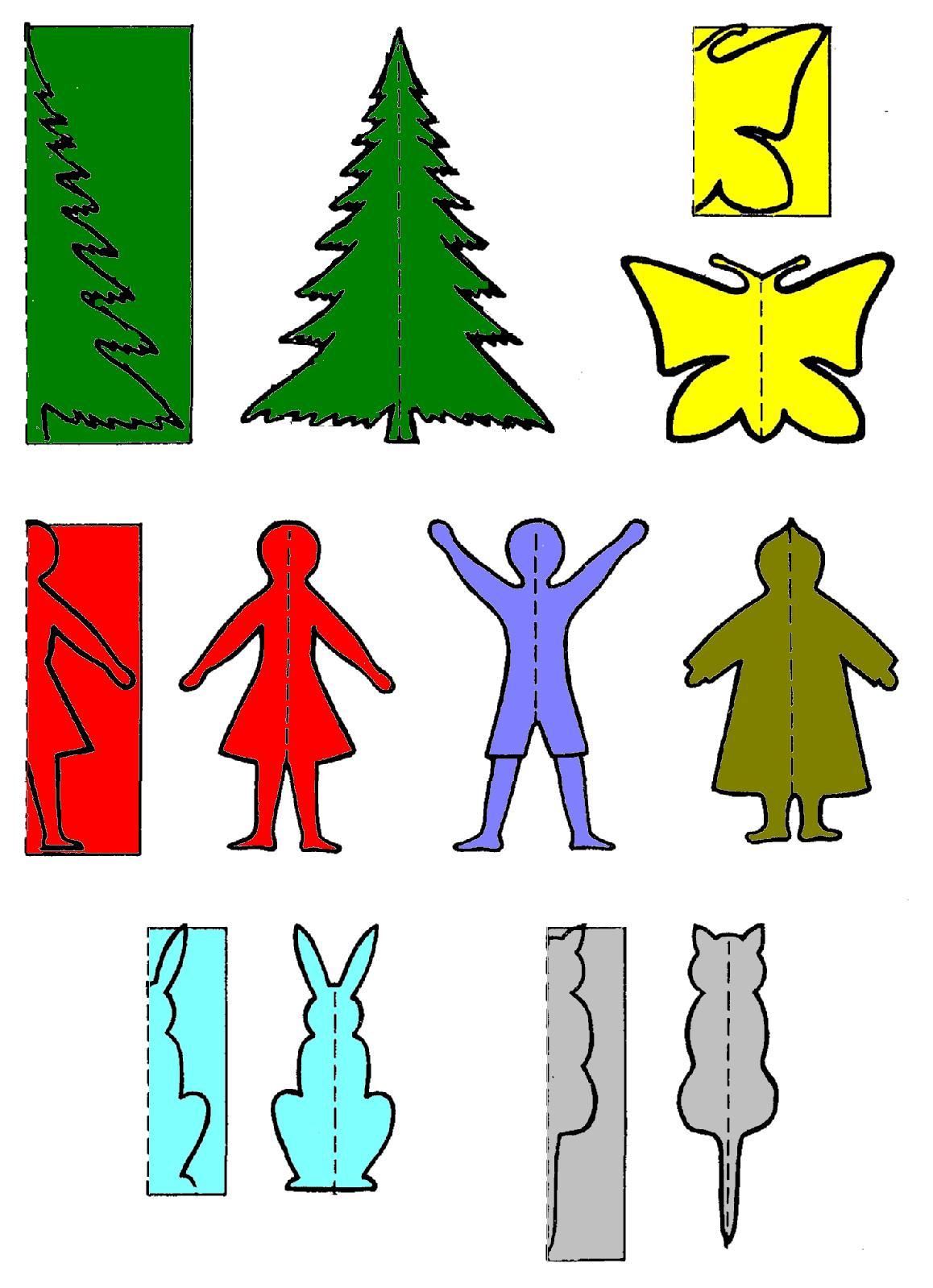                Тема: « Домашние животные. Цирк»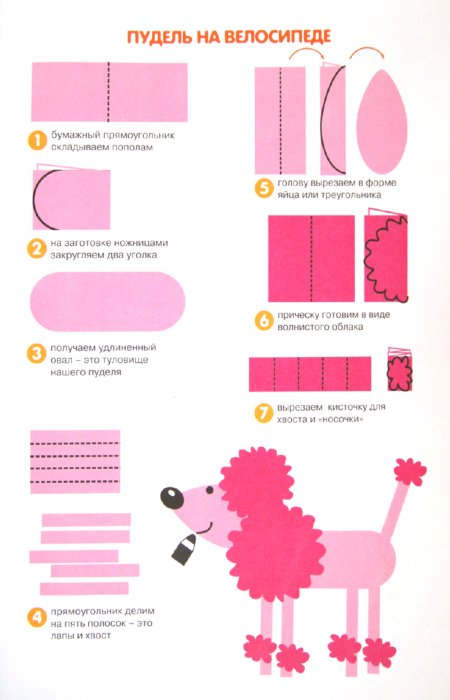                          Тема: «Космос»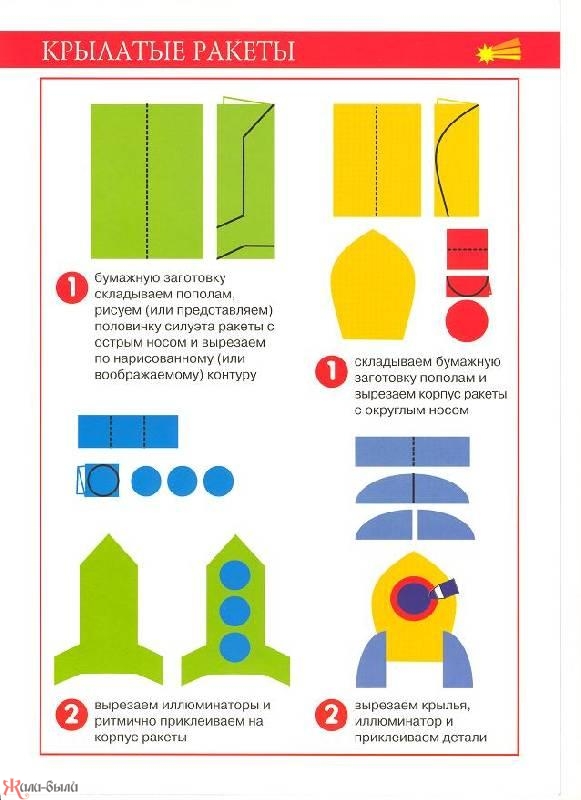 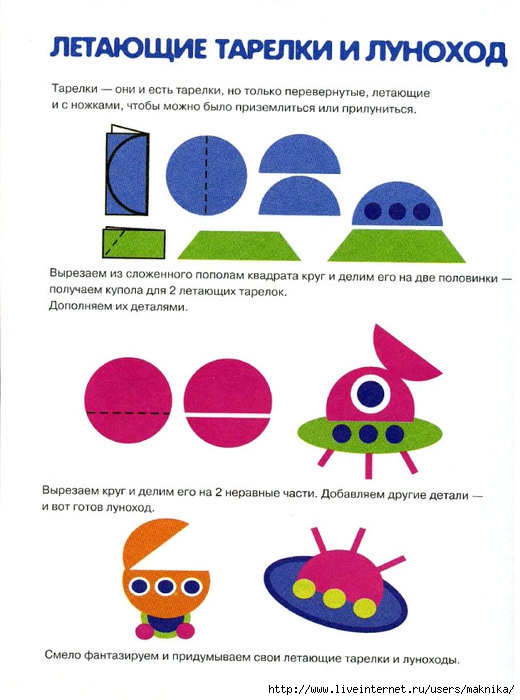 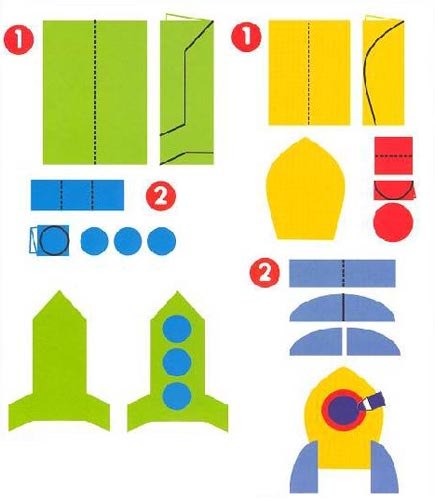 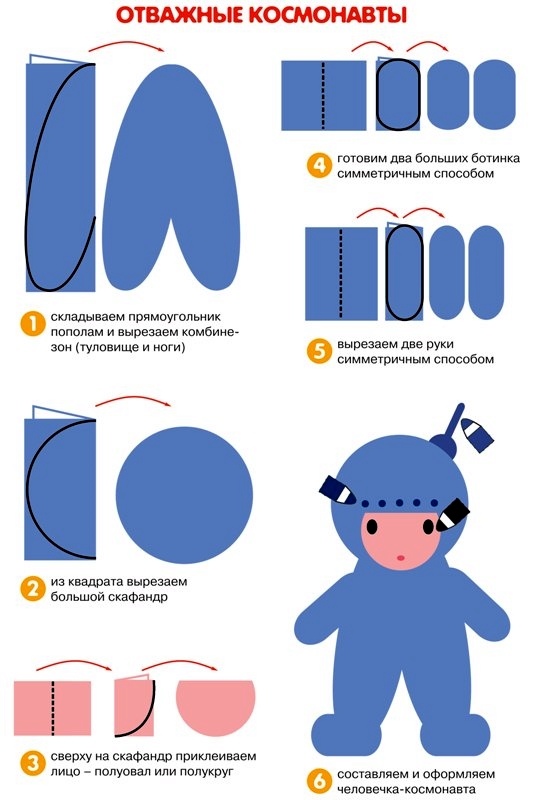 Тема: «Новый год»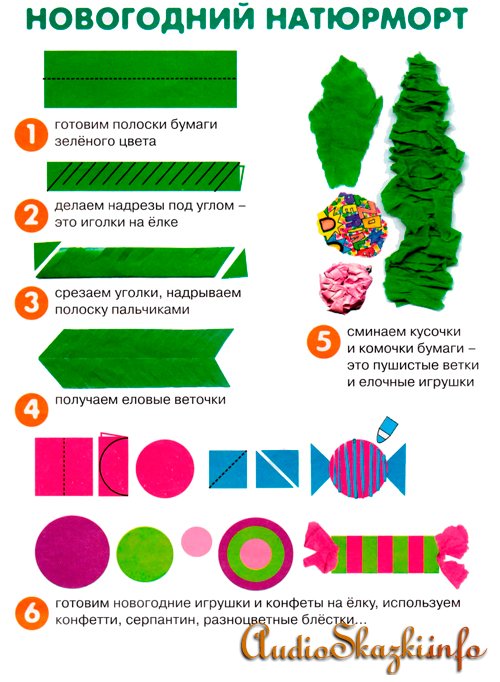                             Тема: «Овощи»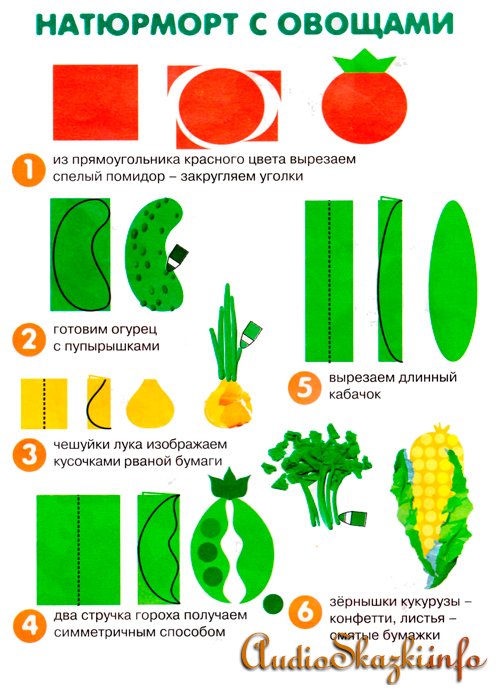                              Тема: «Фрукты»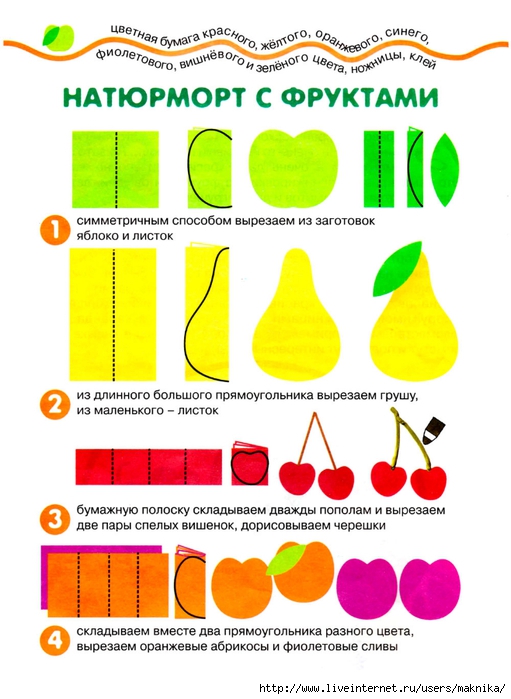                             Тема: «Птицы»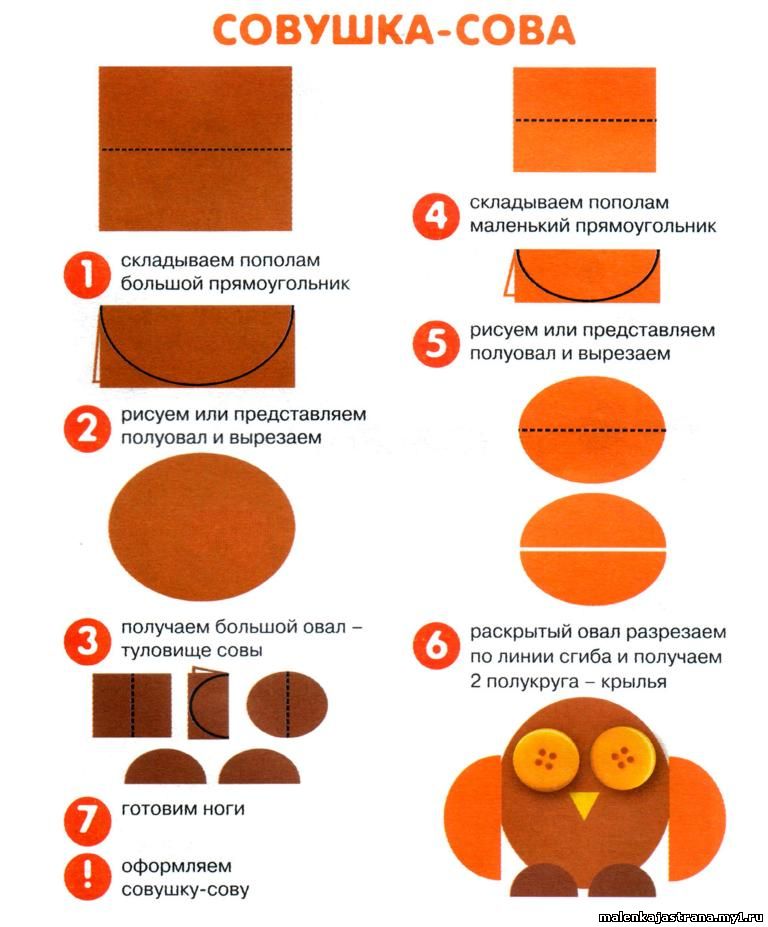                                 Тема: «Рыбы»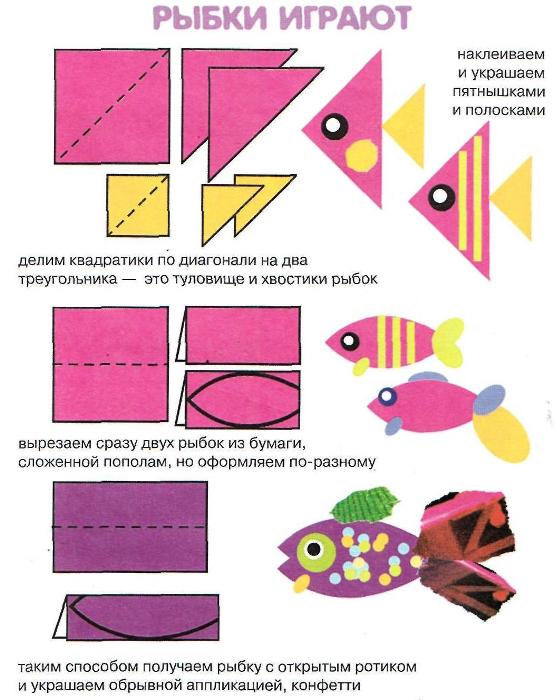                             Тема: «Игрушки»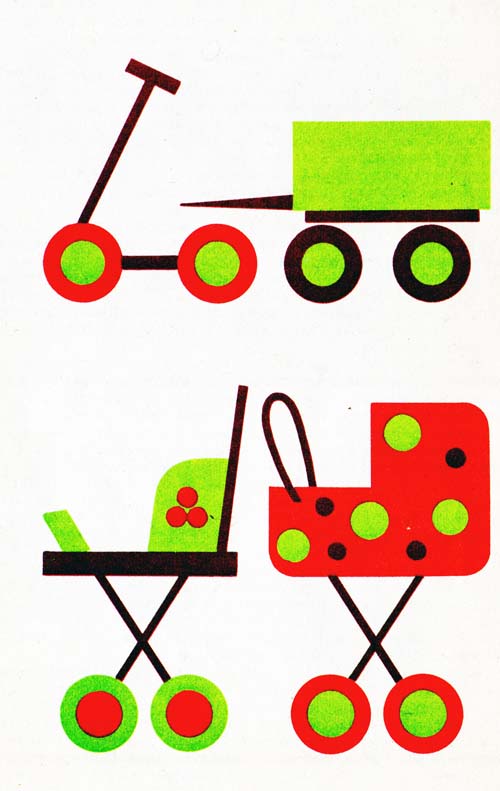 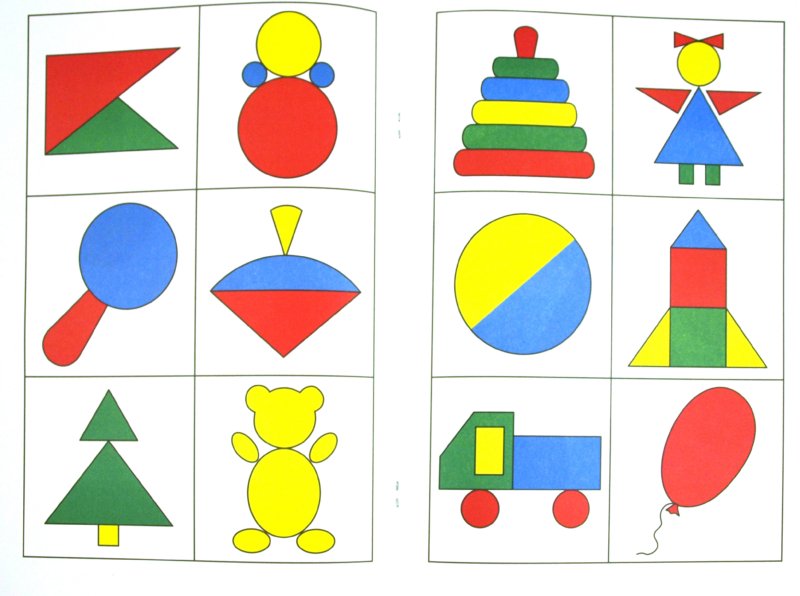 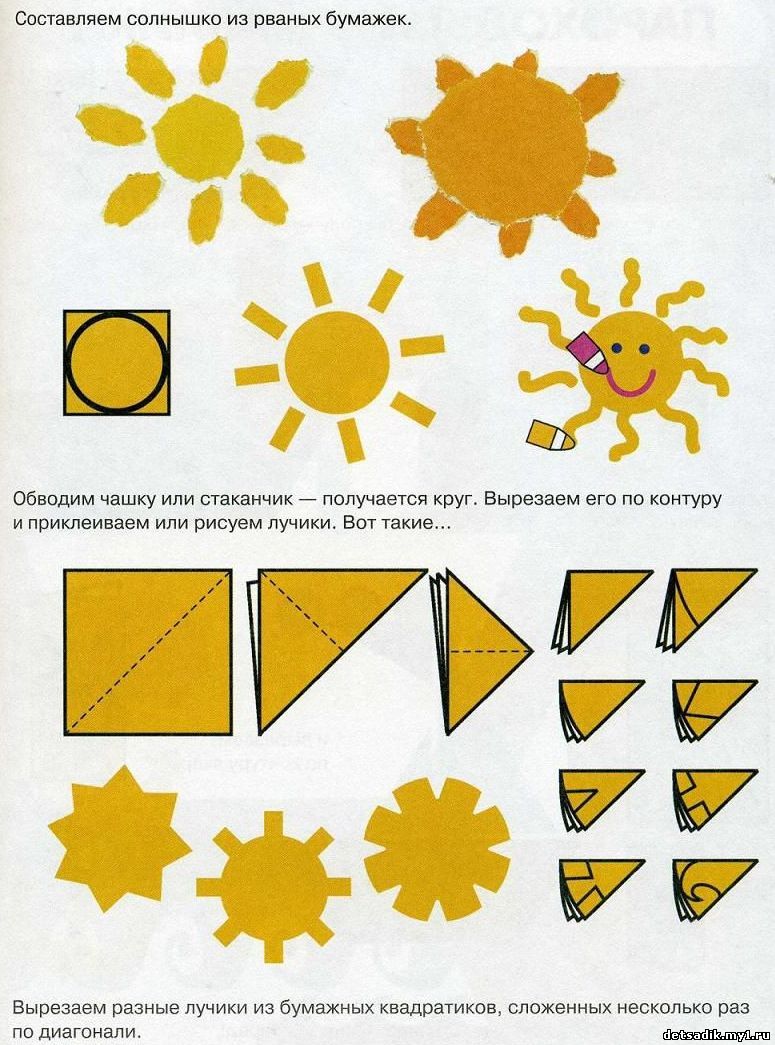 Тема: «Лес. Грибы»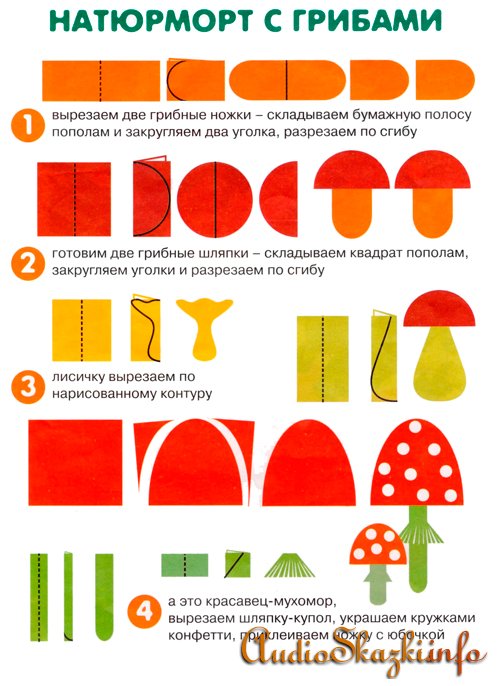 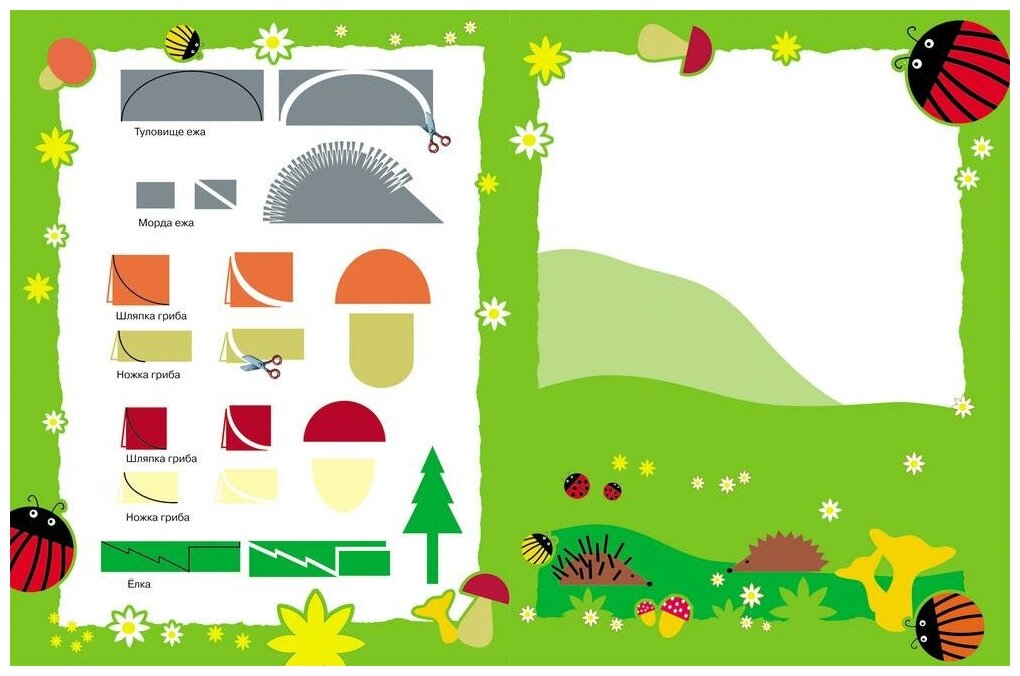 Тема: «Транспорт»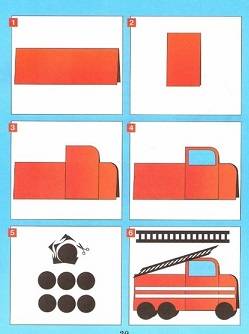 